Predmet: Pracovné vyučovanie - 8.ročník, B variantUčivo: Práce s papierom a kartónom Vystrihovanie ozdôb, skladačiek - opakovanieKognitívny cieľ: Oboznámiť sa s postupom práce Afektívny cieľ: Šetriť materiálomPsychomotorický cieľ: Vytvoriť kvet podľa pokynovSprav si svoj jarný kvietokČo potrebuješ?Farebný papier. Krepový papier. Nožnice. Lep. Špajdľa. Postup: Špajdľu obtočíme krepovým papierom. Podľa makety z farebného papiera vystrihneme kvet aj okvetné lístky – spolu ich zlepíme. Do stredu vsadíme do guľôčky postláčaný krepový papier. Na záver prilepíme na stonku listy. Okvetné lístky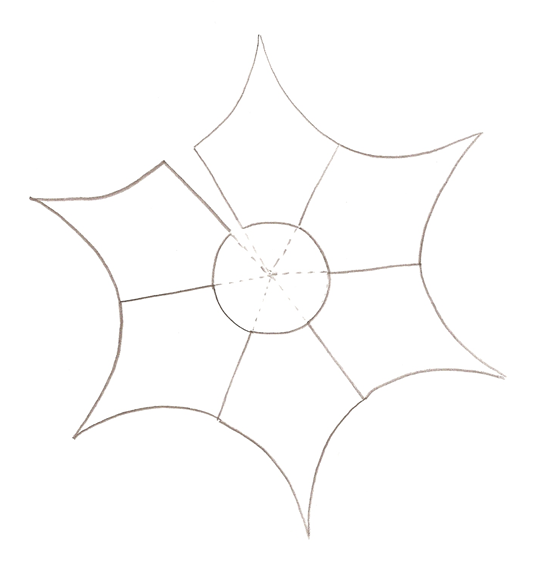 Listy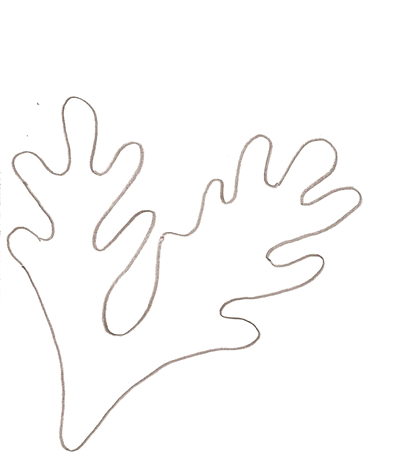 Kvety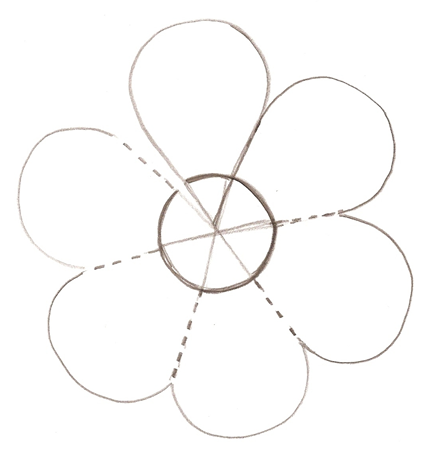 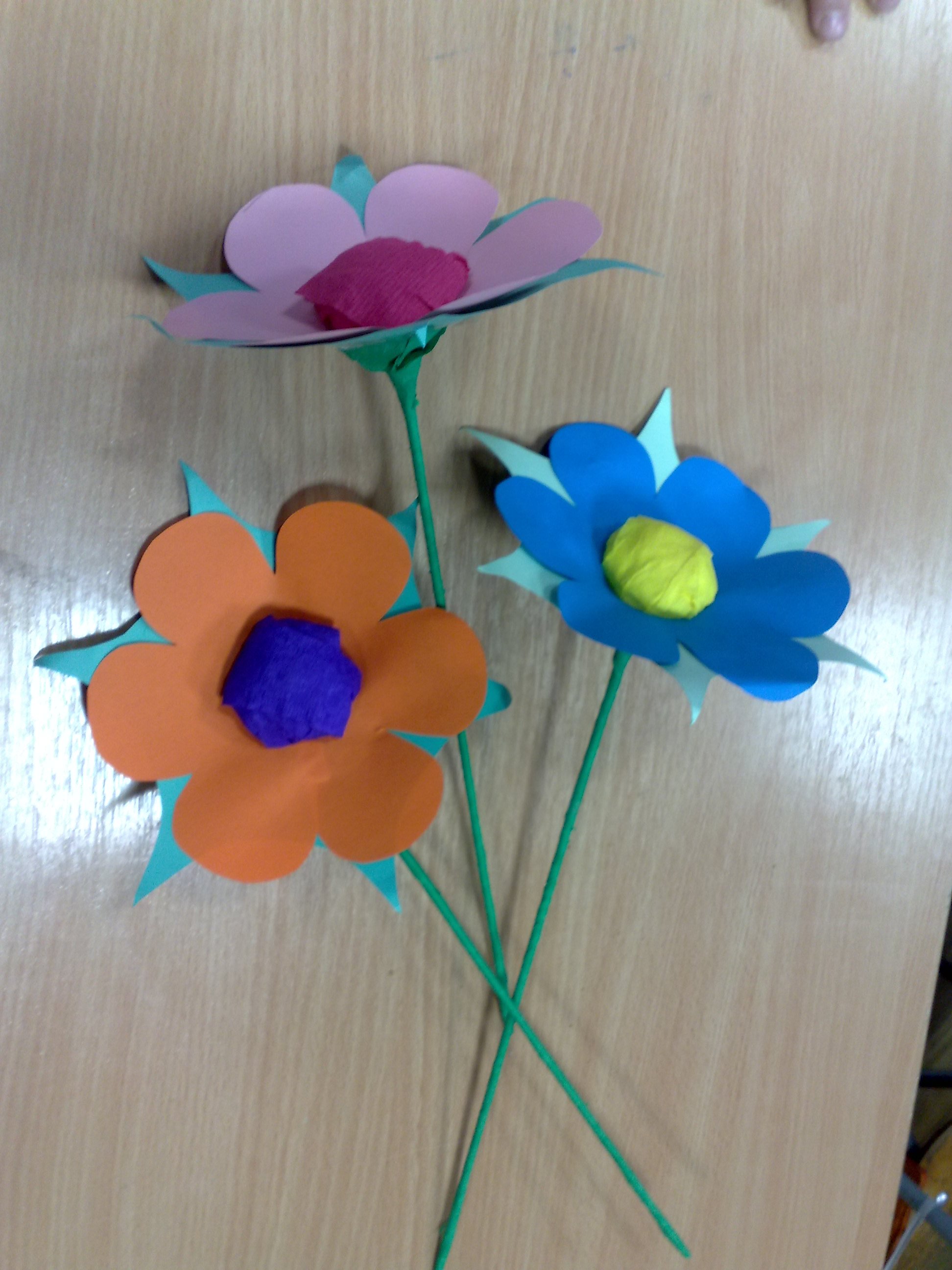 